14 de junio de 2018CIRCULAR EXTERNAA LAS ENTIDADES SUPERVISADASConsiderando que:1.- Que por medio de oficio DGT-568-2018 de fecha 6 de junio de 2018, la Dirección General de Tributación del Ministerio de Hacienda procede a solicitar a esta Superintendencia su colaboración para hacer del conocimiento de las entidades supervisadas una serie de aspectos y fechas relevantes relacionados con la remisión de información de conformidad con el Foreign Account Tax Compliance Act (FATCA) y el Common Reporting Standard (CRS).2.- Que dado que los mencionados instrumentos podrían contener actividades y responsabilidades a cargo de las entidades sujetas a supervisión por parte de la Superintendencia General de Entidades Financieras, se estima conveniente poner en conocimiento de las mismas el contenido del oficio DGT-568-2018 de fecha 06 de junio de 2018.Dispone:1.- Hacer del conocimiento de todas las entidades financieras, el oficio de la Dirección General de Tributación Directa DGT-568-2018 de fecha 06 de junio de 2018, referido a aspectos y fechas relevantes relacionadas con la remisión de información de conformidad con el Foreign Account Tax Compliance Act (FATCA) y el Common Reporting Standard (CRS).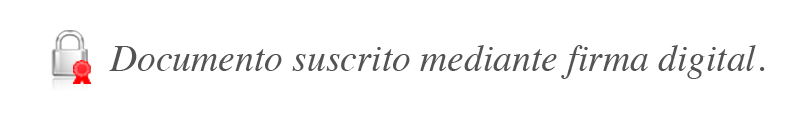 Jenaro Segura Calderón 
Superintendente a. í.